Konya Teknik Üniversitesi Stand ve İlan Ücretleri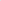 Ücretler günlük fiyat bedelidir.*Standlar Hafta İçi 08.30	17.00 saatleri arasında açılabilir. (Etkinlik saatine göre saatler yeniden değerlendirilecektir.)** *Üniversitemiz ve kamu kurumlarına ücretsiz olup, STK ve diğer kamu kuruluşlarına uygulanacak fiyat tarifesi Sağlık Kültür ve Spor Daire Başkanlığınca değerlendirilecektir.**** Stand fiyatları 1-3 m2 arası fiyat bedelidir. Stand fiyatları 3m2 üzeri katları olarak artırılacaktır.Konya Teknik Üniversitesi Konferans ve Spor Salonu Süreli Tahsis Ücret Tarifesi* Hafta içi mesai sonrası (akşam seansları) ve hafta sonu programlarında görevlendirilen nöbetçi personele (l Yönetici, 1 reji görevlisi, I teknisyen,2 temizlik görevlisi olmak üzere en fazla 5 kişi) kişi başı hizmet ücreti (600 TL) ile yemek ve ulaşım masrafları da salonu kiralayandan ayrıca talep edilebilir.** Üniversitemiz ve Selçuk Üniversitesi Öğrenci toplulukları ve kamu kurumlarına (görevlendirilen personel ücreti hariç) ücretsiz olup, STK ve diğer kamu kuruluşlarına uygulanacak fiyat tarifesi Sağlık Kültür ve Spor Daire Başkanlığınca değerlendirilecektir.*** Konferans Salonunda yapılan etkinler en geç saat: 23.00 de sonlandırılacaktır.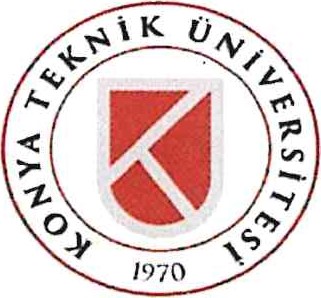 T.C.KONYA TEKNİK ÜNİVERSİTESİ REKTÖRLUGUYÖNETİM KURULU KARARIOturum Tarihi: 18/01/2024Oturum Sayısı: 2024/02STAND ÇEŞİDİSTAND ÇEŞİDİÜCRETİKitap StandıKitap Standı2000 TLTicari ve Tanıtım StandıTicari ve Tanıtım Standı2400 TLEğitim İle ilgili Stantlar (Dil Okulu, Yurtdışı Eğitim, Dershane. . vb.)Eğitim İle ilgili Stantlar (Dil Okulu, Yurtdışı Eğitim, Dershane. . vb.)2000 TLAfiş21x30 cm (A4)80 TLAfiş42x30 (A3)112 TLAfiş50x70 cm160 TLAfiş1,5x5 m640 TLBez AfişBez Afiş2000 TLBroşür DağıtımıBroşür Dağıtımı2000 TLAçık Alan9.600 TLAçık Alan16.000 TLAçık Alan21 — 30 m224.000 TLAçık Alan31 — 4032.000 TLSALON ADIHafta içiMesai İ iHafta içiMesai SonrasıHafta SonuKONFERANS SALONU ı (228 Kişilik)11.200 TL16.000 TL20.800 TLKONFERANS SALONU 2 (320 Kişilik)16.000 TL20.800 TL24.000 TLKONFERANS SALONU 3 (229 Kişilik)11.200 TL16.000 TL20.800 TLSPOR SALONU28.800 TL35.200 TL43.200 TLGELİŞİM YERLEŞKESİ FUAYE ALANI8.000 TL11.200 TL16.000 TL